Dragi moji učenici,prije svega sve vas lijepo pozdravljam. Kako se snalazite u nastavi na daljinu? Jeli vam teško? Nadam se da uspijevate sve zadaće i zadatke koji vam stižu napraviti. Iskreno se nadam da ćemo se uskoro vratiti u školu i da će vam onda biti lakše. Ako imate bilo kakvo pitanje, nedoumicu ili vam nedostajem (  ) slobodno me kontaktirajte u privatnoj poruci na yammeru. Isto tako ako se dogodi da vam nešto krivo upišem u e-dnevnik javite mi da vam ispravim. Tenks!Vaš zadatak za ovaj tjedan je slijedeći:-pogledajte prezentaciju i prepišite slajdove kako slijede na prezentaciji. Ne trebate ništa crtati, samo prepišite tekst. Prepisani plan ploče poslikajte i molim vas da mi do kraja tjedna pošaljete privatno na poruku u yammeru. Slijedeći puta imate praktičan rad za napraviti pa pripremite za dva tjedna ljepenku- kartonsku kutiju.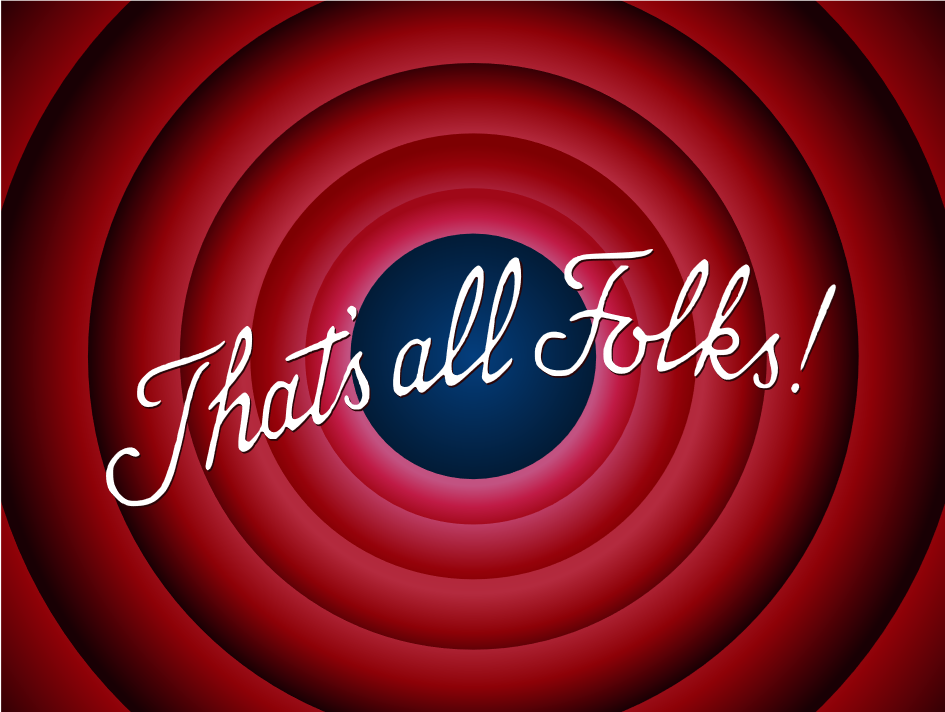 Želim vam da ostanete zdravi i sretni u ovim danima koji slijede.Do ponovnog susreta sve vas srdačno pozdravljam, vaša učiteljica Kristina